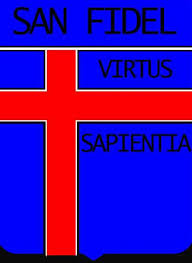 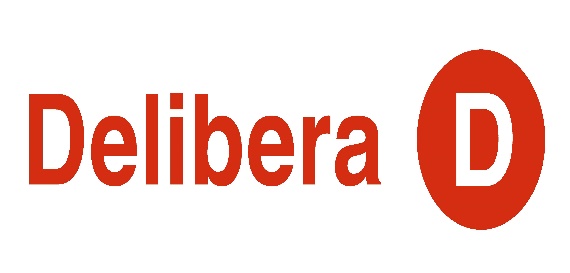 CARTA PATROCINIOYo Manuel José Ossandón Irarrázabal con cargo de Senador De La República, por medio del presente documento, certifico conocer y apoyar la propuesta de ley presentada por el Equipo  Delibera “Ponderare” del Liceo Seminario San Fidel, Región de los Ríos, denominado “Reforma a la ley 20845 de Inclusión Escolar”. El proyecto de ley presentado por los alumnos es de suma importancia, debido que la propuesta consiste en hacer valer el derecho a la educación para personas en situación de discapacidad y la importancia que pueden tener para el desarrollo y avance de nuestro país. Por todo lo anterior, reitero mi apoyo y compromiso como Autoridad.Se concede la siguiente carta de patrocinio, para los fines que se estime pertinentes.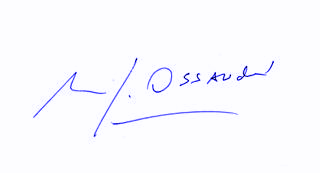 				Manuel José Ossandón Irarrázabal						Senador